План-конспект открытого урока по химии для9-го классана тему:«Водород.  Его получение и свойства».Тема урока: Водород. Его получение и свойства.Цели урока:Образовательная – изучить состав, строение и свойства водорода как химического элемента и простого вещества. Ознакомиться со способами получения водорода в лаборатории и промышленности.Воспитательная – формирование умений, устанавливать причины, следственные связи, логически мыслить и выражать свои мысли грамотным языком.Развивающая – развитие познавательных интересов, умение обобщать изученные факты и делать выводы на основе полученных знаний.Тип урока: Урок усвоения новых знаний.Методы обучения: словесно – наглядный методОборудование и реактивы: лабораторный прибор для получения газов, лабораторный штатив, горелка, пробирки, гранулы цинка, раствор соляной кислоты, порошок оксида меди (II).План урока:Открытие водородаОбобщение опорных знаний о составе, строении и свойствах водородаОбсуждение проблемных вопросовизучение свойств водорода и способов его получениязакрепление материаладомашнее задание Открытие водорода.Еще в XVI в. было замечено, что при действии кислот на металлы выделяется газ, который средневековые химики называли « горючим воздухом». Сам же воздух считался элементарной материей, единой и неделимой. Правильному        трактованию многих наблюдаемых явлений мешала и господствующая в то время теория флогистона, согласно которой горение считалось реакцией разложения, при которой металл теряет «огненную материю».Ученые, получавшие неизвестный горючий газ, считали его этой самой «огненной материей», или флогистоном.В 1766 г. Генри Кавендиш получил «горючий воздух» взаимодействием цинка, олова и железа с серной и соляной кислотами. Он установил, что «горючий воздух» отличается от обычного: не растворяется в воде и щелочах; образует взрывчатые смеси с обычным воздухом.К сожалению, и Кавендиш находился под влиянием распространенной тогда теории и принял «горючий воздух» за флогистон.В 1777г. А.Л. Лавуазье предложил новую теорию горения, отрицающую теорию флогистона. Он в 1783 – 1784гг., выясняя состав воды, поставил опыты по разложению ее раскаленным железом и древесным углем и выделил два газа. Для «горючего воздуха» было введено название «водород», то есть рождающий воду. Это название предложил французский химик Л.Б. Гитон де Морво.II. Обобщение опорных знаний о составе, строении и свойствах водорода.Атом Н: Z=1, p+=1, n0=0, e=1, Ar=1.008Электронная формула: 1s1Графическая схема   s- Элемент, неметалл.                                                                                                                    В ядре атома водорода один протон, масса которого равна 1 a.e.m. Почему же масса химического элемента водорода равна 1.008 a.e.m.?Масса не равна единице, так как кроме обычного водорода, называемого протий, существуют изотопы водорода с большей массой: дейтерий и тритий.Какая вода называется «мертвой»? – Воду в состав которой вместо изотопа протия входит дейтерий, с полным основанием можно считать «мертвой» по влиянию на живые организмы.Водород – простое вещество.Молекула Н2: электронная формулаМолекула водорода состоит из двух атомов и образована ковалентной неполярной химической связью.                                                                                           Валентность водорода равна =1, степень окисления равна =0.Это самый легкий из газов, он более чем в 14 раз легче воздуха, поэтому водород собирают в перевернутый вверх дном сосуд.III. Обсуждение проблемных вопросов.Почему водород в периодической системе химических элементов записан дважды: в Ia и VIIa группах?В каком случае водород напоминает галогены, а в каком - щелочные металлы?Как узнать, когда при взаимодействии с другими элементами водород играет роль восстановителя, а когда – окислителя?Водород имеет один неспаренный электрон, который он способен отдавать более электроотрицательному элементу, получая при этом степень окисления +1. Поведение его в этом случае подобно щелочным металлам.При взаимодействии с металлами Ia и IIa групп водород ведет себя, как галоген, отбирая у металлов их валентные электроны, получая в результате степень окисления –1, к тому же, как фтор и хлор, он является газом при нормальных условиях.3H20   +    N20 = 2NH3+1 восстановитель окислитель2Li0   +     H20 = 2LiH-1восстановитель окислительПри взаимодействии с активными металлами водород ведет себя как окислитель.При взаимодействии с большинством неметаллов водород ведет себя как восстановитель.         Восстановитель – это тот,        Кто электроны отдает,        Сам отдает грабителю,        Злодею – окислителю.IV. Изучение свойств водорода и способов его получения.Испарившаяся отметка.На экзамене академик Иван Алексеевич Каблуков просит студента рассказать, как в лаборатории получают водород.«Из ртути», - отвечает тот.«Как это из ртути?! Обычно говорят «из цинка», а вот из ртути – это что – то оригинальное. Напишите –ка реакцию». Студент пишет: Hg = H + gи говорит: «Ртуть нагревают, она разлагается на H и g. H – водород, он легкий и поэтому улетает, а g – ускорение силы тяжести, тяжелое остается».«За такой ответ надо ставить пятерку, - говорит Каблуков. – Давайте зачетку. Только пятерку я сначала тоже подогрею. «Три» улетает, а «два» остается».Водород в лаборатории можно получить взаимодействием соляной или разбавленной серной кислот с металлами, стоящими в ряду напряжений до водорода, в первую очередь цинка:Zn + HCl = ZnCl2 + H2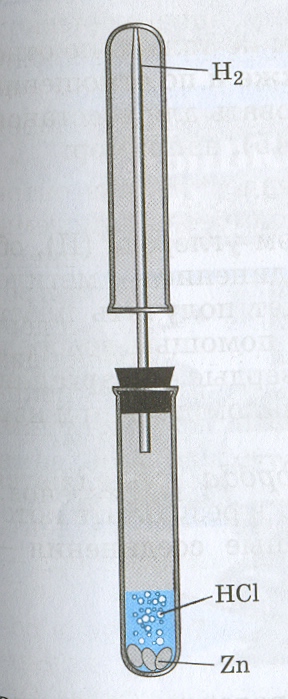 Это – реакция замещения: металл замещает водород в кислоте.   В промышленности водород получают превращением водяных паров с углем или метаном:C + H2O = CO + H2CH4 + H2O = CO + 3H2А как получали водород в прошлом?Один из самых старых способов – взаимодействие водяного пара с раскаленным железом – способ Лавуазье.3Fe + 4H2O  Fe3O4 + 4H2        Таким способом его получали в России в царской армиидля наполнения воздушных шаров, пропуская пар через раскаленные дула пушек.Восстановительные свойства водорода.Реакция горения водорода: 2H2 + O2 = 2H2OОдна история произошла с французским химиком Пилатром де Розье (XVIII в.). Он заинтересовался, что будет если вдохнуть водород. Дважды набирал он в легкие газ, но ничего не чувствовал. На столе стояла свеча, и он выдохнул прямо на нее. Позже он писал, что ему показалось, будто бы зубы его вылетели вместе с корнями.(Смесь водорода и кислорода называется « гремучем газом», потому что при этом высвобождается большое количество энергии, реакция протекает со взрывом.)Водород можно использовать для восстановления металлов из их оксидов, например:CuO + H2 = Cu + H2O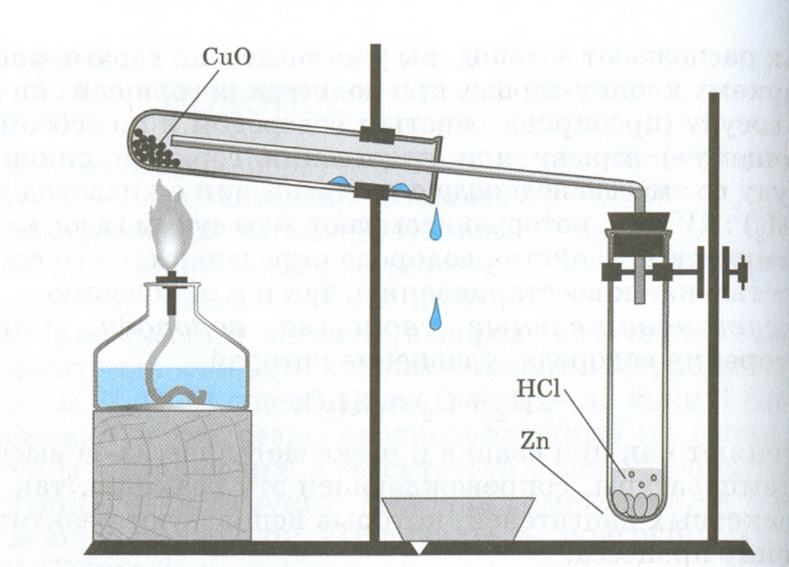 Реакции водорода с неметаллами, например:Cl2 + H2 = 2HClОкислительные свойства водорода.Проявляются при его взаимодействии с металлами, в результате которого образуются твердые соединения – гидриды:2Na + H2 = 2NaHV. Закрепление материала.WO3 + H2…H2 + Br2 …Ca + H2 …Fe2O3 + H2 …H2 + S …VI. Домашнее задание: Применение водорода.